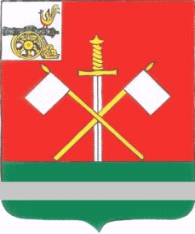 СМОЛЕНСКАЯ ОБЛАСТЬМОНАСТЫРЩИНСКИЙ РАЙОННЫЙСОВЕТ ДЕПУТАТОВР Е Ш Е Н И Е         от 25 февраля 2019 года                                                                            № 10         Об отчете постоянной комиссии по местному самоуправлению, социальной политике и правоохранительной деятельности о работе за 2018 годВ соответствии с частью 11 статьи 16 Регламента Монастырщинского районного Совета депутатов заслушав и обсудив отчет председателя постоянной комиссии по местному самоуправлению, социальной политике и правоохранительной деятельности Логвиновой Елены Владимировны о работе постоянной комиссии по местному самоуправлению, социальной политике и правоохранительной деятельности за 2018 год, Монастырщинский районный Совет депутатовРЕШИЛ:1. Отчет о работе постоянной комиссии по местному самоуправлению, социальной политике и правоохранительной деятельности за 2018 год принять к сведению (прилагается).2. Настоящее решение вступает в силу со дня его подписания.Приложение к решению  Монастырщинского районного Совета депутатовот 25.02.2019 № 10Отчето работе постоянной комиссии по местному самоуправлению, социальной политике и правоохранительной деятельности за 2018 год       Постоянная комиссия Монастырщинского районного Совета депутатов по местному самоуправлению, социальной политике и правоохранительной деятельности создана для осуществления ее полномочий в сфере образования, культуры, физической культуры и спорта, социальной защиты прав и свобод граждан, обеспечении законности, правопорядка и общественной безопасности.        В своей деятельности комиссия руководствуется действующим законодательством, Уставом муниципального образования «Монастырщинский район» Смоленской области, Регламентом Монастырщинского районного Совета депутатов и Положением о постоянных комиссиях Монастырщинского Совета депутатов. Количественный состав комиссии составлял 8 депутатов.Председатель - Логвинова Е.В. Члены комиссии: -  Азаренкова С.Н.,-  Гаврилова Н.А.,-  Головатый Б.Е.,-  Миренков К.А.,  -  Столбиков М.В.,-  Элисов М.З.,-  Якушенков Д.Н. Основными формами деятельности комиссии за отчетный период являлись: проведение заседаний, участие в совместных заседаниях постоянных комиссий и выработка по ним оптимальных решений, участие в проведении публичных слушаний, работа с поступившими в адрес комиссии обращениями.            Члены постоянной комиссии по вопросам своего ведения:1) предварительно рассматривают проекты правовых актов районного Совета и готовят заключения на них;2) готовят предложения в примерный план нормотворческой работы районного Совета на предстоящий календарный год;3) участвуют в подготовке и организации публичных  слушаний;4) осуществляют контроль исполнения правовых актов районного Совета по своему профилю;5) исполняют поручения районного Совета и председателя районного Совета;8) ведут постоянный прием граждан согласно утвержденному графику, опубликованному в средствах массовой информации;9) информируют избирателей о своей деятельности в средствах массовой информации;10) решают вопросы организации своей деятельности.Заседания постоянных комиссий проводятся открыто. В заседаниях комиссии с правом совещательного голоса могут принимать участие депутаты, не входящие в состав данной постоянной комиссии.За 2018 год было проведено 11 заседаний комиссии, из них 2 совместных. На заседаниях рассмотрено 22 вопроса и приняты решения, касающиеся сферы деятельности образования, культуры, физической культуры и спорта, а также местного самоуправления и правоохранительной деятельности.       На заседаниях комиссии по вопросам, внесённым в повестку дня заседаний Монастырщинского районного Совета депутатов заслушивались следующие должностные лица:       - Председатель Монастырщинского районного Совета депутатов П.А.Счастливый;      -  Глава муниципального образования «Монастырщинский район» Смоленской области В.Б. Титов;      - начальник пункта полиции по Монастырщинскому району МО МВД России «Починковский» Г.В. Антонов;      - управляющий делами Администрации муниципального образования «Монастырщинский район» Смоленской области С.В. Антипова;        - начальник отдела образования Администрации муниципального образования «Монастырщинский район» Смоленской области Е.Л. Ефременкова;     - и.о. начальника отдела культуры и спорта Администрации муниципального образования «Монастырщинский район» Смоленской области Т.В. Глекова.   	Члены комиссии активно участвовали в подготовке решений Монастырщинского районного Совета депутатов по вопросам, касающимся компетенции деятельности комиссии.Глава муниципального образования «Монастырщинский район» Смоленской области                                           В.Б.Титов    Председатель     Монастырщинского районного         Совета депутатов                                       П.А.Счастливый